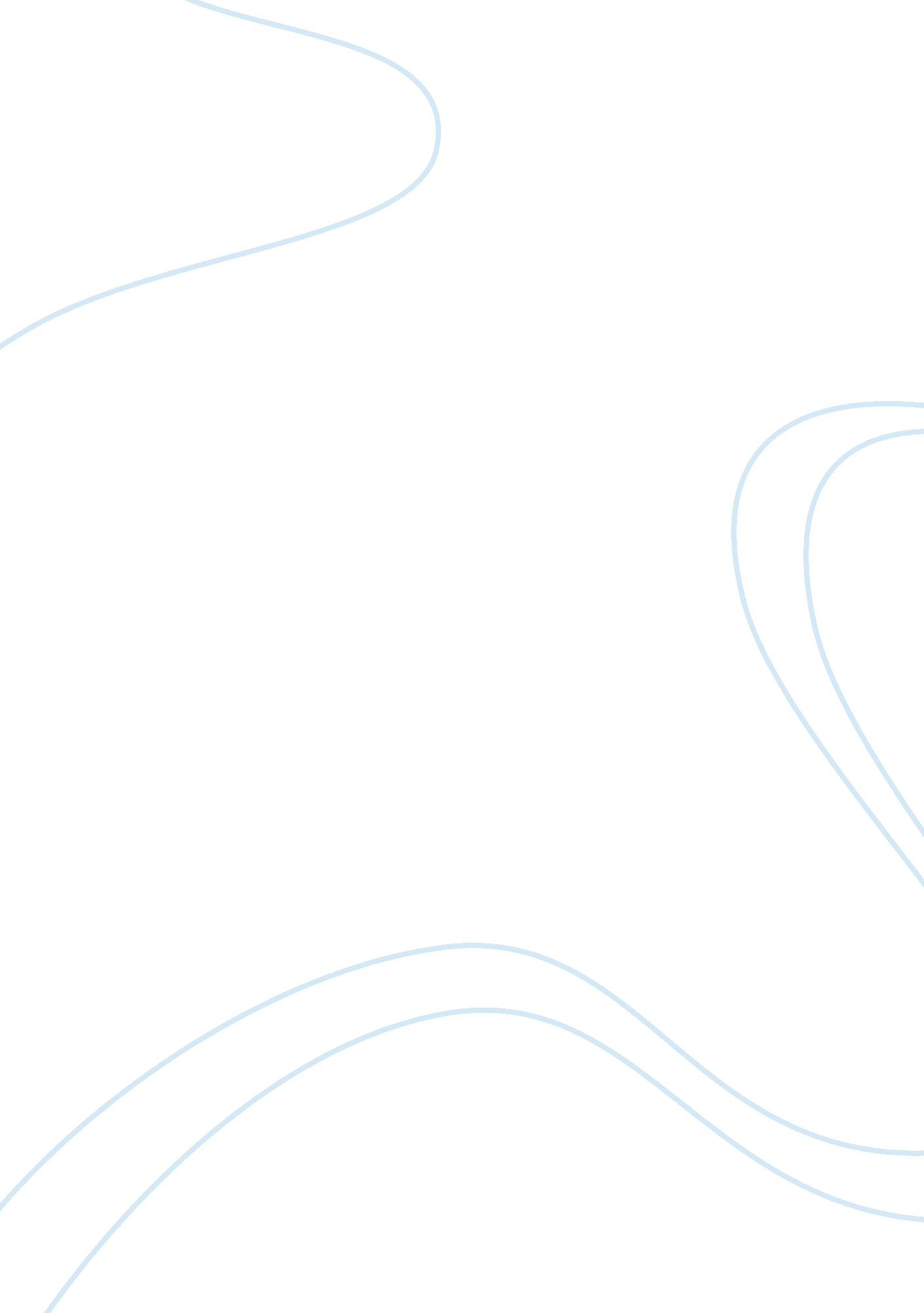 Essay on the female divine assignmentLiterature, Mythology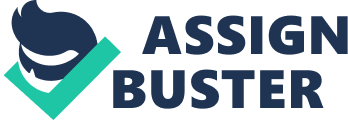 (Presented by) 
(Presented to) (Topic) Myth Characteristic Notes Myth Category Mythological System 
Goddesses in Therapy 
Carl Jung’s theory regarding collective unconscious lead to many psychologists looking at the useful Goddess progress. No matter the historic beliefs held by the ancestors. It represents the behavior of women in a given culture Archetypal Psychology 
Greek 
The Goddesses within 
The woman deals with conflicts amongst themselves or among others 
Archetypal Psychology 
Greek 
Every woman’s Goddess 
Women are complex beings therefore every woman has her own Goddess. This creates the sacred woman’s life and guides them spiritually starting from Jungian Feminist Archetypal Psychology Greek 
Egypt 
The Triple Goddess 
The study of ancient myths regarding the woman divine is characterized into three categories, these are: LIFE, DEATH, and REGENERATION 
Literary character types 
Universal 
Goddesses of Life 
They are the source of the earth, nature, material cosmos, and universal womb. They assist in maintaining civilization and culture among people, and give law as well as maintain order Literary character types Sumerian goddess 
Roman 
Hindu 
Greek 
Goddesses of Death 
The buried bodies in earthen tombs are revealed. It composes of underworld queens who receive these spirits upon death. The involved people are wise women, witches, and mediums. Literary character types Egyptian Isis 
The Fire Goddess 
Is responsible for shaping the sacred land and is most visible of all old goddesses leaving in volcanoes and craters of big islands Sacrifice Ancient America 
White Buffalo Calf Woman 
It has the characteristic of revealing dreams, visions, therefore someone can learn about evolution. It also assists people in fighting for their rights regarding love and life. Accretions Africa 
The Courtship of Inanna and Dumuzi 
Inanna is the earth mother goddess representing the fertility with earthly ties. The courtship sees Inanna ready to take her husband Dumuzi in order to complete her womanhood cycle. Inanna is a descendant from the moon god and moon goddess. Religion; Mesopotamia 
A Taste of Earth 
Deals with 12 traditional stories analyzing the life of rich Vietnamese. The earth is the source of all richness and someone has to dig deep in order to get more wealth Wealth creation Vietnam 
Kali Beheaded 
The myth concerns mother of universe who chopped off her head of her servant after complaining of hunger 
People’s culture 
Hindu References 
Hagin, S. (2005). The Courtship of Inanna and Dumuzi. Symbolic Connections in WL. The twelfth edition. Kennesaw State university. pp. 29-49 
Hillman, J. (1999) The Myth of Ananlysis: Three Essays in Archetypal Psychology. United States of America: Library of Congress Cataloging-in-Publication Data. 
Turnbull, S. (n. d). Goddess Gift: Discover Your Goddess Type, in the Goddess Within. Retrieved from; http://wwwA. goddessgift. com/articles/inner. pdf 